Y Grŵp Addysg a Gwasanaethau Cyhoeddus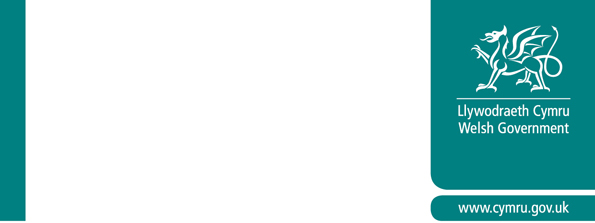 Education and Public Services GroupSocial Housing Grant (SHG)Guidance for Registered Social Landlords and Local AuthoritiesSeptember 2019ContentsIntroductionThe purpose of this document is to provide guidance to Registered Social Landlords (RSLs) and Local Authorities (Local Authorities) on the procedures for the management of Social Housing Grant (SHG), which is the main source of Welsh Government funding for affordable housing in Wales.The Guidance provides an overview of the process in the main body of the text with the detail covered in a series of appendices and seeks to explain:How the SHG programme operates and its relationship with the Programme Delivery Plans (PDPs) managed by Local Authorities.The scheme approval process, which focusses on reviewing scheme design and compliance with Welsh Government design standards at an early stage to drive up the quality of publically funded homes. The Concept and Pre-Planning Review stages are intended to reduce the risk of delays to the scheme approval process in the latter stages and intended to create a platform for good practice.The payment process, which focusses on self-certification with only essential information submitted electronically to Welsh Government.A Post Completion Review stage where Value for Money (VfM), procurement and the final design of the completed project are reviewed.The links with other associated grants that support the development of new affordable housing, e.g. the Innovative Housing Programme (IHP), Rent to Own/Shared Ownership (RTO/SO).This guidance should be read in conjunction with the:Social Housing Grant Programme Management Guide, which provides information on programme planning, prioritising development schemes, selection of partners, PDPs, monitoring and managing slippage.Guidance on completion of PDPs which provides detailed information on how to complete the PDP spreadsheet.As changes take place, they will feature as addendums to the guidance for ease of identification. The Guidance document will be updated regularly.Part 1 — SHG ProgrammeOverviewSHG is the main capital grant provided by Welsh Government for the provision of affordable housing. It is used to fund housing schemes that meet local housing need and priorities as identified by Local Authorities in Wales. Local Authorities are responsible for choosing their Housing Association partners, who are paid SHG to develop, own and manage the affordable housing.Between 2017-18 and 2019-20, Housing Finance Grant 2 (HFG2) is supporting the SHG programme to provide funding for affordable housing. HFG2 is allocated and used for the same general purposes but paid as an annual revenue stream to assist with the repayment of borrowings.Schemes submitted for SHG approval must be included in the PDP main programme and may be:Social Rent, Intermediate Rent or in some instances Tenure Neutral;To meet a variety of needs including general needs, older persons, wheelchair adapted, supported housing, extra care, homebuy or mortgage rescue;New build, rehabilitation (or a combination) and existing dwellings/empty properties;A variety of procurement routes ranging from conventional tender, design and build and package deals to off the shelf projects.All schemes are required to comply with Welsh Government Development Quality Requirements (DQR) and grant is paid at a fixed rate of 58% for Social Rent and 25% for Intermediate Rent.Budget and MonitoringThe SHG budget is an annual budget, which is allocated to Local Authorities based on the SHG formula (see Appendix 1). The SHG programme is planned over three financial years with Local Authorities given a final confirmed budget for the first year based on the allocation formula and indicative budgets for the following 2 years. These are provided for planning purposes to enable Local Authorities to plan the delivery of their strategic housing priorities via their PDP.Funding cannot be carried forward into future years, therefore Local Authorities are expected to monitor delivery of their programmes, prudently over programme in line with Welsh Government limits and maintain a reserve programme to ensure full spend.Welsh Government will monitor the programme at an all-Wales level to ensure programme delivery and also distribute any additional funding that is made available during the financial year.Programme Development Plans (PDPs)Local Authorities are required to submit PDPs on a quarterly basis in line with the relevant guidance. The PDPs are an essential monitoring tool for Local Authorities, RSLs and Welsh Government providing key information on the timescales for delivering Local Authority strategic priorities.PDPs will be monitored closely to ensure programme delivery with particular focus on Local Authorities achieving a smooth spend profile to avoid back-loading of the programme.Those Local Authority areas which have achieved a smooth spend profile will be prioritised for additional funding at year-end. RSLs should assist Local Authorities by ensuring grant applications are submitted before/during the quarter stated on the Local Authorities PDP.Programme Development Plan (PDP) TimelinePDPs are fluid documents which require regular updating. RSLs must provide Local Authorities with timely and accurate information to ensure Local Authorities can submit their PDPs to Welsh Government by the required due date. Welsh Government will notify Local Authorities in advance of the specific dates, but as a general guideline the following timescales apply:Links with Other ProgrammesWhere schemes are jointly funded by other Programmes e.g. Innovative Housing Programme (IHP), Rent to Own/shared Ownership (RTO/SO) or the Integrated Care Fund (ICF), RSLs should make this clear in all submissions and applications. Local Authorities should also reflect jointly funded schemes in their PDP. Each programme has its own specific guidance and this guidance only applies to the SHG/HFG2 funded aspect. To avoid any confusion, RSLs are asked to discuss jointly funded schemes with Welsh Government to ensure all submissions, applications and grant claims meet Welsh Government requirements.Part 2 – Scheme DeliveryOverviewThe scheme delivery process applies to all SHG & HFG funded affordable housing schemes included in Local Authority PDPs. It covers technical scrutiny, including scheme design and post completion review, and scheme approval and grant payment. While each process is separate, they are inextricably linked.The scheme delivery process focusses on:Early design review and “sign off” prior to detail planning approval.Streamlined grant approval and payment processes.Continual VfM consideration by RSL partners.For ease of reference, Part 2 of this guidance is split into two separate sections –Technical Scrutiny and Scheme Approval/Grant Payment with a brief outline summary of each section provided below.Technical ScrutinyTechnical scrutiny of homes funded by SHG & HFG focuses on providing design review and advice early in the design process, before proposals are finalised and submitted for planning approval. This approach is intended to drive up the quality of publically funded affordable housing schemes and by early engagement speed up the approval process for schemes.Welsh Government requires all RSLs to ensure they consider VfM when developing schemes. There will therefore be no detailed VfM scrutiny until the Post Completion Review stage.This section outlines the stages RSLs must follow to receive approval from Welsh Government for its scheme design proposals. It outlines the purpose of each stage and confirms the information RSLs are required to submit.There is an expectation that all schemes will be submitted for both a Concept and Pre Planning stage approval unless decided otherwise by Welsh Government. All schemes as a minimum will have received a Pre Planning stage approval. This is to ensure that Welsh Government is satisfied that the design is acceptable and meets DQR.This section also explains the requirements for Post Completion Review, confirms the approach RSLs should take to VfM and how to monitor and record VfM consideration for each project.Scheme Approval and Grant PaymentThis section explains the stages RSLs must follow to receive scheme approval from Welsh Government and how to claim grant. It explains the purpose of each stage and confirms the information RSLs are required to submit for acquisition and construction grant.Acquisition approval and payment of acquisition grant can take place either before, during or after the Concept and Pre Planning stages subject to the scheme being allocated for residential development by the local planning authority and being in the Main Programme of the PDP.Construction approval and subsequent payment of construction grant can only take place following a Pre Planning stage approval.Roles and ResponsibilitiesThe Housing Funding team and the Housing Quality Standards team jointly carry out the administration of the SHG programme.The Housing Quality Standards team is responsible for:Undertaking Concept and Pre Planning reviews of all schemes.Liaising with RSLs to ensure design comments are taken into account.Liaising with the Housing Funding team to ensure no Construction stage applications are processed before design sign off (Pre Planning) has been achieved.Undertaking Post Completion Reviews.Reviewing Post Completion Review reports.The Housing Funding team is responsible for:Reviewing PDPs and liaising with Local Authorities.Liaising with the Housing Quality Standards team to understand the technical scrutiny status of schemes.Checking and processing scheme approval applications and grant claims.Issuing scheme approvals and paying grant.Liaising with RSLs where applications are incomplete or appear incorrect.Undertaking spot checks of documentation held on the review files.Monitoring PDPs and applications to ensure all grant is paid when due.Monitoring scheme completions to ensure Post Completion Review reports are received.All technical scrutiny submissions, scheme approval applications and grant claims should be sent electronically to the joint Mailbox:•	SHGSchemeDelivery@gov.wales•	CyflawniCynllunGTC@llyw.cymruRSLs are asked to clearly state the name of the scheme in the title of the e-mail and the type of correspondence e.g. “Housing Close – Concept stage”, “Housing Close – Construction application”, “Housing Close – Combined Acquisition and Grant claim”.Technical Scrutiny StagesThe process comprises three stages – Concept, Pre Planning and Post Completion Review.ConceptAll schemes in the PDP are to be submitted by the RSL for review by Welsh Government early in the design process. However, some small projects (subject to Welsh Government decision) may not be required to undertake Concept stage and may proceed to the Pre Planning stage. This stage will provide an opportunity to give some background/history of the scheme and in conjunction with the designers, outline the concept and design vision before it has progressed to detail design (RIBA work stage 2/3).It will include an explanation of how the external spaces are designed, how the new homes relate to their surroundings and how the quality agenda is being addressed by providing a statement confirming how the proposals represent good design in response to the Strengths, Weaknesses, Opportunities and Threats (SWOT) of the site. The design team should pay particular reference to the Welsh Government publication Site & Context Analysis Guide: Capturing the value of a site.https://gov.wales/sites/default/files/publications/2018-09/site-context-analysis-guide.pdfIn order to understand better how the cost profile has evolved a record of headline costs (estimated) and a record of any factors that may impact on cost e.g. poor ground conditions, planning requirements etc must be recorded at each stage on the Data Sheets provided. However, it remains the responsibility of the RSL to ensure that all schemes represent VfM. It will also be a chance to discuss any potential Welsh Government design standards issues.At Concept stage you are required to:Submit a completed Technical Review Submission Form (Part 1) - see Appendix 2 (Part 1) and Appendix 3 (Explanatory Guidance).Submit the required supporting documentation - see Appendix 4.Open and start populating a Post Completion Review File - see Appendix 5.Attend Concept stage meeting (if required to do so by Welsh Government).Following the review Welsh Government will complete the Technical Review Feedback Form (Part 2), providing the following:Good practice feedback on the designs and layouts.Comfort that the scheme meets DQR.Official confirmation that the scheme can proceed to Pre Planning stage.Note: RSLs have the option to apply for Acquisition approval from the Housing Funding Team before, during or after the Concept stage depending on the individual circumstances of the land/property sale (see table on page 15).Pre PlanningAll schemes in the PDP are to be submitted by the RSL for review to Welsh Government for review at or before the planning authority’s Pre Application Consultation (PAC) stage, prior to submission to the Local Authority for planning approval.At Pre Planning stage you are required to:Provide an updated Technical Review Submission Form (Part 1) see Appendix 2 (Part 1) and Appendix 3 (Explanatory Guidance).Submit the required supporting documentation - see Appendix 4.Continue to update and populate the Post Completion Review File - see Appendix 5.Attend Pre Planning stage meeting (if required to do so by Welsh Government).This will provide an opportunity to explain how the scheme has changed/developed from the Concept stage and how the vision has been translated into a completed design. If applicable any planning issues/constraints on design/conditions following the PAC meeting with the Local Authority can be highlighted.Following the review Welsh Government will complete the Technical Review Feedback Form (Part 2), providing the following:Confirmation that the scheme meets the published DQR.Confirmation that the scheme can progress to Construction stage. This will remove the risk of potentially expensive amendments/delays/abortive work from changes required to the design if the review was carried out post planning.Notes:Following Pre Planning approval RSLs can submit a Construction stage application for scheme approval from the Housing Funding team.If after Welsh Government has given approval to progress to Construction stage there are significant changes to the design, the Pre Planning stage must be repeated before proceeding.Where Package Deals are submitted as ‘Collaborative’ the normal Technical Scrutiny process will apply. RSLs will be required to submit at Concept stage and Pre Planning stage and the relevant consultants attend meetings as appropriate.Where Package Deals are submitted as completed schemes (i.e. where the RSL has had no input during the design development process) a “once only” review will be required covering the Concept and Pre Planning stages. Consultants appointed by the Package Deal Developer will be expected to provide supporting information and attend meetings with Welsh Government as necessary. In this case there is an enhanced risk that the scheme may not be acceptable and not approved by Welsh Government without amendment.Schemes submitted as Existing Dwellings, Off The Shelf, Empty Properties, or Mortgage Rescue will be subject to a once only review which must be completed and receive Welsh Government confirmation of acceptance before applying for Acquisition Grant PaymentFor ease of reference the table below describes the Technical Scrutiny process and highlights the applicable stages for the different scheme types and procurement routes.Post Completion ReviewAll RSLs in receipt of SHG/HFG2 will be subject to a Post Completion Review. All projects over a Scheme Cost Index (SCI) of 110% and a random selection of other projects, irrespective of SCI, will be reviewed.The review will look at 2 areas;1. Value for money, procurement strategy, appointment of consultants etc.2. Comparison with the approved scheme and approved grant funding including checking compliance with DQR.Part 1 of the review will be procured by the Registered Social Landlord (RSL) from approved reviewers. The review findings will be sent direct to Welsh Government.Part 2 will be carried out by the Welsh Government technical team. A Review File must be compiled for every scheme holding the information referred to in Appendix 5.SHG Scheme Grant Approval and Payment StagesSHG scheme grant approval and payment of grant is split into two parts:Acquisition (Approval and Payment)Construction (Approval and Payment)All schemes require Acquisition and Construction approval from the Housing Funding team. Approvals can be applied for separately or simultaneously depending on the individual circumstances of the scheme.Acquisition ApprovalAn Acquisition application for scheme approval can be made before, during or after the Technical Scrutiny Concept and Pre Planning stages have been completed. Technical Scrutiny sign off is not required in order to receive Acquisition grant approval or Construction grant payment. However, if submitting before the Concept stage or if the scheme is being submitted for Pre Planning stage only, an explanation will need to be provided. Welsh Government reserves the right to withhold an Acquisition approval if it considers a technical scrutiny submission or meeting is appropriate.The purpose of the Acquisition application is to seek approval for grant funding for the acquisition of the scheme land or property and to advise Welsh Government of the key scheme details which include:Purchase price of the land or property.Estimated construction cost.Estimated number and type of homes to be built/purchased including tenure and specific need.Amount of grant to be claimed.In order to receive Acquisition approval the scheme must be included in the PDP. The scheme should be included in the main programme with funding allocated in full or in part in the current calendar year. For land purchases, the scheme must be allocated for residential development by the local planning authority.For Acquisition approval you are required to submit:Fully completed Application for Social Housing Grant (SHG) form – See Appendix 6.Valuation report (electronic copy). If the land or property is being purchased from a public body or has a valuation in excess of £350,000, the District Valuer should be used in all cases.The Housing Funding team will record the application and check the following information:The scheme features in the PDP and the number of homes to be provided and amount of grant to be claimed corresponds with the PDP.Whether Concept or Pre Planning stage has been approved and if so, the scheme details and information corresponds.The application for SHG form has been fully and accurately completed e.g. ensuring the correct Acceptable Cost Guidance (ACG) figures have been used.The Housing Funding team will issue an Acquisition approval which confirms the scheme details and the amount of grant to be paid. Acquisition grant will be based on the lower of the purchase price or current valuation.Acquisition Grant PaymentFollowing Acquisition approval RSLs can submit for Acquisition grant. Applications should be submitted electronically and not in hard copy. We do not require original signed documents to be submitted but these should be retained on the Post Completion Review file.To claim Acquisition grant, you are required to submit the following information:A fully completed Social Housing Grant claim form for Acquisition Stage – see Appendix 7An updated valuation report or letter if the valuation is not in date at exchange of contract.Scanned copy of the Solicitors Certification of Title.Acquisition grant will be paid by Welsh Government subject to the grant claim complying with the following requirements:The scheme is in the PDP and Acquisition approval has been issued by Welsh Government.Where land is being purchased, the scheme must be allocated for residential development by the local planning authority.The Solicitors Certification of Title is in the standard format – See Appendix 8. Scanned copies which are not on headed paper, are unsigned, do not contain an exchange or completion date are not acceptable.An authorised signatory must sign all relevant documents. By signing the Acquisition grant claim the signatory is confirming that all relevant original documentation is held and will be retained by the RSL.Acquisition grant will be paid in the quarter specified on the PDP, to the value specified and only if the date of exchange has been reached.Construction ApprovalA Construction application for scheme approval can only be made after Pre Planning approval has been received and the scheme has been procured. The construction costs stated in the application will be the sum certified in the consultant’s cost report excluding any non-qualifying costs (see Appendix 13).Construction applications submitted for approval prior to receipt of Pre Planning feedback will not be processed.The purpose of the Construction application is to seek approval for grant funding for the construction costs of the scheme and to advise Welsh Government of the key scheme details which include:Construction costs for the scheme.Number and type of homes to be built/purchased and specific need.Scheme tenure and applicable grant percentage.Amount of grant to be claimed.In order to receive Construction stage approval the scheme must be included in the PDP. The scheme should be included in the Main Programme with funding allocated in full or in part in the current calendar year.For Construction approval you are required to:Submit a fully completed Application for Social Housing Grant - see Appendix 6SGEI over-compensation Proforma as SHG funding is granted under a Service of General Economic Interest (SGEI) exemption – see Appendix 9.The Housing Funding team will record the application and check the following information:The scheme features in the PDP and the number of homes to be provided and amount of grant to be claimed corresponds with the PDP.Pre Planning review feedback has been issued under the technical scrutiny process and the scheme details and information corresponds.The Application for SHG form has been fully and accurately completed e.g. ensuring the correct ACG figures have been used.Welsh Government will not be assessing VfM at this stage as this is part of the Post Completion Review. RSLs are reminded that they are responsible for ensuring VfM and should take account of Welsh Government ACG figures when assessing scheme costs. Decisions on cost and any movement in costs should be clearly documented in the Post Completion Review file.As a rule, for general needs schemes which include land/property and construction costs, Welsh Government will only approve grant based on eligible costs up to 120% of ACG.For schemes where there is no land or property acquisition Welsh Government will expect the Scheme Cost Index (SCI) to be significantly lower and proportional to national land value variations and will only approve grant based on eligible costs up to 115% of ACGFor Package Deal schemes Welsh Government will only approve grant based on eligible costs up to 110% of ACG.In very exceptional circumstances Welsh Government may consider funding at a higher level, but this is not guaranteed and detailed justification will need to be provided.In all cases the justification for schemes with a high SCI must be included in the Post Completion review file.The Welsh Government will issue a Construction Approval confirming the scheme details and the total scheme grant to be paid.Construction Grant paymentFollowing Construction approval, RSLs can submit for construction grant. Applications should be submitted electronically and not in hard copy. We do not require original signed documents to be submitted but these should be retained on file for future review.To claim Construction grant you are required to submit the following information:A fully completed Social Housing Grant Claim form for Construction Stage– see Appendix 10.Construction grant will be paid by Welsh Government subject to the grant claim complying with the following requirements:The scheme must be included in the Main Programme of the PDP and Construction approval has been issued by Welsh Government.Grant will only be paid if detailed planning permission has been received for the scheme submitted. The reference number for the planning decision must be included on the grant claim form. A resolution to approve subject to the signing of a S106 or other conditions is not acceptable.Schemes must also have received “Sustainable Drainage Authorising Body” (SAB) approval where applicable. A copy of the approval must be attached to the Construction claim.An authorised signatory must sign all relevant documents. By signing the Construction grant claim the signatory is confirming that all relevant original documentation is held and will be retained by the RSL.Construction grant will be paid in the quarter specified on the PDP and to the value specified.All original documentation must be retained on the review file. Please note that although we do not require copies of supporting documentation to be provided with grant applications we will undertake sample spot checks to ensure relevant documentation is being retained.Application TimescalesAll Acquisition and Construction applications for scheme approval and grant claims can be made during the year in line with the PDP timescales. For scheme approvals and grant payments which fall in the final quarter of the financial year the following timescales apply:Failure to meet these deadlines could mean that your application/claim will not be reviewed or paid and funding will be moved to another scheme.For ease of reference the table below describes the Scheme Approval and grant payment process and highlights the applicable stages for the different scheme types and procurement routes.Legal ChargesAt Acquisition stage a legal charge in favour of Welsh Government must be placed on the property purchased. If the property is already owned by the RSL, the legal charge in favour of Welsh Government must be placed on the property at Construction stage.No grant payments will be made until confirmation is received via the grant certifications that appropriate charges are in place.When the completed homes are required as securitisation for borrowing, a deed of postponement should be requested, making the Welsh Government charge a second charge.HomebuyHomebuy applications do not require technical review and are therefore exempt from the Concept and Pre Planning stages. All relevant documentation should be recorded in the Post Completion Review file.A revised Homebuy application form is at Appendix 14 which should be submitted electronically together with an independent valuation report.Communications and BrandingWelsh Government support on all publicity, press releases and marketing material produced in relation to the scheme, as well as on site during development must be acknowledged.Such acknowledgement must be in a form approved by Welsh Government and must comply with the Welsh Government’s branding guidelines.ProcurementRSLs should ensure the procurement of both specialist design services and appropriate delivery agents are undertaken in line with the organisation’s standard procurement policies and procedures.For RSL contracts over the OJEU thresholds need to comply with European Procurement Directives. Procurement should also be aligned with the Wales Procurement Policy Statement.The use of existing framework agreements is acceptable provided they were awarded appropriately and are OJEU compliant.Appendix 1 — Local Authority Main Programme ShareAppendix 2 (Part 1) — Technical Review Submission FormFOR COMPLETION BY RSLsThis form is split in to two parts: Part 1 is to be completed by the RSL and Part 2 is the feedback provided by the Welsh Government.Please read the accompanying Explanatory Guidance (Appendix 3 before completing and refer to Appendix 4 for supporting documentation)Scheme DetailsThis form has been completed by:Contact Details for Consultants (complete for each stage)ConceptPre PlanningScheme Data (complete for each stage)ConceptPre PlanningCost Data (complete for each stage £)List of Abnormals (costed)Concept StageProject IntroductionDesign concept and context analysisSite AppraisalComment on ProcurementComment on CostPre Planning StageDevelopments and Changes since Concept StagePlanning Issues and ConstraintsUpdate on ProcurementUpdate on CostAppendix 2 (Part 2) — Technical Review Feedback FormConcept Stage Feedback to RSLsNB Scrutiny approval shall not be taken as a grant approval.Design and ConceptWelsh Government Quality Standards ComplianceProcurementCostPre Planning Stage Feedback to RSLsNB Scrutiny approval shall not be taken as a grant approval.Design and ConceptWelsh Government Quality Standards ComplianceProcurementCostAppendix 3 — Explanatory GuidanceThe following guidance will help you fill out the forms and provide a list of information required at each stage.Part 1Scheme detailsContact details — consultants(Complete/update for each stage)Scheme data(Complete/update for each stage)Cost data(Complete/update for all StagesConcept stageRSL comments on procurementRSL comments on costPre-planning stageRSL update on procurementRSL update on costPART 2 — Welsh Government Feedback on DesignConceptPre PlanningAppendix 4 — Documents to Accompany SubmissionAll documents to be submitted to Welsh Government electronically for retention plus 1 hard copy for scrutiny purposes.Sketch plans illustrating the concept must be printed to nominated scale at the intended drawing size with scale bar and north point.Concept*Items to considerAccessibility and inclusivityAmenitiesConservationContextEnvironment and noiseFlood risk and drainage (SUDS)Flora and FaunaGround conditionsHighwaysLand Registry Title, ownership, rights of way and other legalsOrientation and viewsRisk assessments and CDMSecured by DesignServicesSustainabilityTopographyPre PlanningAppendix 5 — RSL Review File InformationValue for MoneyDesign and ComplianceGrant Supporting DocumentationAppendix 8 — Standard Proforma for Solicitor's Certification of TitleSolicitor's letter headed paperSolicitor's name and addressSolicitor's referenceRSL's name and addressScheme addressDate of exchangeContractual date of completionWe hereby certify that:-1.	the land/property on the plan referred to in the [District] Valuer's report is the same as that shown on the contract plan;2.	the price to be paid is within the sum endorsed by the [District] Valuer's formal report;3.	all legal constraints on the land/property have been identified in the [District] Valuer's report;4. a) 	the freehold interest in the land/property is being acquired; YES/NO4. b)	a leasehold interest in the land/property is being acquired with an unexpired term of [ ] years and a ground rent of £[ ] per annum;5.	the land/property being acquired offers good title and is free of restrictions, easements, covenants, pre-emption clauses or any provision of the contract, draft lease or conveyance which might adversely affect the scheme;6. 	a fixed legal charge of the land/property to the Welsh Government in the form currently required by the Welsh Government will be created on completion;7.	acquisition price £8.	solicitor's original signature, dateAppendix 11 — Notional Floor Areas 2019NotesNotional (or Net) Floor Area is measured to the internal finished surfaces of main containing walls on each floor, including private staircases, internal partitions, flues and ducts; it excludes external dustbin enclosures or stores, any porch open to the air or enclosed.The measurement of floor area of common access flats excludes the area of the communal stairs and circulation space.The measurement of floor areas of individual ground floor external access flats includes the area occupied by the staircase and entrance hall necessary to gain access to the first floor flat. The areas of the ground floor and upper floor flats (walk-up) shall be averaged in order to make comparisons against the notional floor areas shown above.The floor area in rooms and storage space where the ceiling height is less than 1.50 m is excluded.Appendix 12 — Factors Affecting CostAbnormalsSite Related FactorsSite ConditionsDemolition/site clearancePiled foundationsDeep foundationsSpecial foundations (specify)Retaining wallsCut and fillFlood mitigation measuresRock excavationMining activity (e.g. capping shafts, filling addits)Knotweed clearanceContamination (e.g. asbestos removal)InfrastructureBuilding/relocating sub stationsPumping stationsDiverting drainage/services/culvertsWater attenuationOff-site works e.g. approach roads, additional parking, service/drainage connectionsSustainable  Urban Drainage System (SUDS)Building new/repairing boundary walls (usually in urban developments with adjoining buildings)GeneralParty wall workNoise mitigation (sound proofing)Ecological requirementsSite accessibility (where access or workspace is restricted)Additional security (high risk areas, specific measures to be specified)Costs resulting from added value measuresOthersTo be specified by consultantAdditional FactorsPlanning ConditionsCopy of conditions listed on Planning consent (e.g. materials, roof pitches, height etc) should be providedTree Preservation OrdersPlanning RequirementsPlanning related design requirements e.g. use of balconies, preferences for finishes, design features (these should be listed and evidenced by written exchanges between client/consultant and planning authority or notes made at meetings with LPA)In response to LPA Design Briefs (details must be specified)Conditions attached to schemes requiring listed building consentDesign RequirementsSite constraints (e.g. shape not allowing economic design solution, high roads/pavement ratio with homes) — these items should be listed and costed as extra over costsExceptional ProvisionUsually required for specific reasons (e.g. grab rails, car ports, specialist baths)Lifts (above 3 storeys or identified need)NotesAll costs should be presented as extra over costs.Costs should include overheads and profit.Where costs are subject to interpretation e.g. high ratio of roads/homes the rationale used to apportion cost should be set out.Where identified during the initial site investigation abnormals (with cost estimates) should be forwarded to the District Valuer so that they can be used in establishing market value.At Concept and Pre-Planning stages, factors affecting costs should be estimated. For Construction Grant Approval (and in the Post-Completion Review) they will be actual costs.Appendix 13 — Non-qualifying CostsPDPDeadline Quarter 1Mid MayQuarter 2Mid AugustQuarter 3Mid NovemberQuarter 4Early FebruaryScheme/Procurement TypeConceptPre PlanningPost Completion ReviewNew build/RehabDesign & BuildConventional TenderCollaborative Package Deal(& any form of Negotiation relating to the above)Existing Dwelling/Empty PropertyMortgage RescueCombinedCombinedPackage DealCombinedCombinedOff the Shelf CombinedCombinedApplication DeadlineAcquisition and Construction application31 January or last working day of the month if the 31st falls on a weekendGrant claims28 February or last working day of the month if the 28th falls on a weekendScheme/Procurement TypeApplication forAcquisition approvalApplication forConstruction approvalApplication for CombinedAcquisition and ConstructionNew build/RehabDesign & BuildConventional TenderCollaborative Package Deal(& any form of Negotiation relating to the above)Submit only if Pre Planning feedback has confirmed scheme can proceedSubmit only if Pre Planning feedback has confirmed scheme can proceedPayment of GrantAcquisition grant can only be paid after issue of Acquisition ApprovalConstruction grant can only be paid after issue of Construction ApprovalAcquisition and Construction grant can only be paid after issue of combined Acquisition and Construction approval Existing Dwelling/Empty PropertyMortgage RescueSubmit only if Pre Planning feedback has confirmed scheme can proceedPackage DealSubmit only if Pre Planning feedback has confirmed scheme can proceedOff the Shelf Submit only if Pre Planning feedback has confirmed scheme can proceedPayment of GrantAcquisition and Construction grant can only be paid after issue of a combined Acquisition and Construction approvalAcquisition and Construction grant can only be paid after issue of a combined Acquisition and Construction approvalAcquisition and Construction grant can only be paid after issue of a combined Acquisition and Construction approvalLocal Authorities Main Programme formula share%Blaenau Gwent2.4Bridgend4.4Caerphilly5.5Cardiff12.1Carmarthenshire5.7Ceredigion2.5Conwy3.7Denbighshire3.1Flintshire4.5Gwynedd4.1Isle of Anglesey2.7Merthyr Tydfil1.9Monmouthshire3.3Neath Port Talbot4.3Newport5.4Pembrokeshire4.4Powys4.6Rhondda Cynon Taf6.7Swansea7.9Torfaen4.0Vale of Glamorgan3.2Wrexham3.9Applicable StageConceptApplicable StagePre PlanningApplicable StageCombined Concept and Pre PlanningRSLScheme NameScheme AddressWelsh Government ReferencePostcodePDP StatusMainPDP StatusReservePDP StatusPotentialTender Type Procurement RouteModern Methods of ConstructionHas MMC been consideredYesNoModern Methods of ConstructionHas OSM been consideredYesNoConcept MeetingrequestConcept Meeting required by Welsh GovernmentYesNoConcept Meeting required by Welsh GovernmentYesNoConcept Meeting required by Welsh GovernmentYesNoReason(brief details)Documents ProvidedName/contact detailsRole within RSLDateNameOrganisationTelephoneemailDesign ConsultantCost ConsultantOther Consultants1.2.3.4.NameOrganisationTelephoneemailDesign ConsultantCost ConsultantOther Consultants1.2.3.4.PersonsBedroomsTypeNeedTenureWork TypeNo of HomesNFATotal NFATotalTotalPersonsBedroomsTypeNeedTenureWork TypeNo of HomesNFATotal NFATotalTotalConceptPre PlanningPost CompletionWorks Cost Cost/m2AbnormalsWorks costs less abnormalsCost/m2 less abnormalsConceptConceptPre PlanningPre PlanningPost CompletionPost CompletionItem£Item£Item£Approved Rejected Not applicableDate submitted to Welsh Government:Date submitted to Welsh Government:Reviewed byReviewed byDate reviewed:Date reviewed:Tel:Tel:Email:Email:ApprovedRejectedDate submitted to Welsh Government:Reviewed byDate reviewed:Tel:Email:Application BoxesInformation RequiredStageChoose as applicable Concept, Pre Planning or combined (the latter only acceptable with Welsh Government prior approval).RSLInsert name.Scheme name and addressInsert the name of your scheme, address and postcode. The scheme name must match the name the scheme has within the PDP.Welsh Government Scheme ReferenceTo be entered by Welsh Government.PDP StatusSelect the scheme’s status within the current PDP: Main programme, reserve scheme, or potential scheme.Tender TypeChoose and insert– competitively tendered/negotiated (includes package deal).Please note where negotiated or package deal comprehensive cost evaluation must be provided and retained on you Post Completion Review file. Update as required.See Appendix 5 for list of information required for Post Completion Review file.Procurement routeSelect the applicable procurement route. A definition of each procurement route is provided below:Package dealWhere the site/property and the works are provided as a “package” by the developing contractor who also is given the total responsibility for the scheme design and specification. Collaborative Package DealWhere a site/property is offered as a package deal but the RSL partner has control over the design and engages consultants to provide a scheme design up to and including Stage 3 of the RIBA plan of work.The detailed design and specification will be the responsibility of the developer but must have the approval of the RSL. Design & BuildWhere the total responsibility for the scheme design and specification is given to the tendering contractor and the site/property is acquired separately.The detailed design and specification must have the approval of the RSL. Collaborative Design & BuildWhere a site/property is acquired and consultants are engaged to provide a scheme design up to and including Stage 3 of the RIBA plan of work 2013, the detailed design and specification being the responsibility of the tendering contractor.The detailed design and specification will be the responsibility of the contractor but must have the approval of the RSL. Conventional ProcurementWhere a site/property is acquired and responsibility for the design and specification is primarily that of consultants engaged by the applicant.MMCRecord if Modern Methods of Construction (MMC) or Off Site Manufacture (OSM) have been a consideration for the projectMeetingFollowing receipt of the application Welsh Government will decide on the need for a meeting. ReasonsMeetings will normally take place on larger schemes (11 or over), complex or schemes you may have specific concerns about noted here. The Consultant(s) should attend.Documents ProvidedList plans, illustrations provided for discussion at each stage. These will vary depending on how far the design development has progressed. See Appendix 04 for submission information.Name/contact detailsInsert name/details of responsible officer.Role in RSLInsert job title.DateInsert date submitted.ConsultantContact DetailsDesign ConsultantAdd name and contact details (when appointed)(This should identify the Practice Name and the responsible person)Cost ConsultantAdd name and contact details (when known)(This should identify the Practice Name and the responsible person)Other Consultant (s)Add name (s) and contact details (when known)(This should identify the Practice Name (s) and the responsible person)Application BoxesInformation RequiredPersons and BedroomsConfirm number of persons/bedroomsIf your homes are not covered request bespoke ACG from Welsh Government. Type(need to review against Scheme 1)Confirm whether home is a;F – FlatH – HouseB – BungalowNeed(need to review against Scheme 1)Confirm the need for the home;GN – General needsOP – Older personsEX – Extra careSH – Supported housingH – HomelessnessTenure(need to review against Scheme 1)Confirm the tenure;SR – Social rentIR – Intermediate rentTN – Tenure neutralWorks Type(need to review against Scheme 1)Confirm the works type;NB – New buildCU – Change of useED -Existing DwellingOFS – Off the shelfNumber of homesConfirm per typeNet floor area (NFA)Confirm for each home.See appendix 11 for information on floor areasNFA totalsTotal net floor area (from Scheme Data Form)Application BoxesInformation RequiredWorks (£)Insert estimated/actual cost as appropriateCost m2Insert cost m2AbnormalsCosts for acceptable abnormals.See Appendix 12 for details on abnormal costs/factors affecting costs.Works cost — abnormalsInsert costCost m2 — abnormalsInsert cost m2 (this is the base cost)List of abnormals Insert list at each stageApplication BoxesInformation RequiredProject IntroductionYour opportunity to outline the background / history of the scheme , details of the client group, special circumstances and the written brief.    Design concept and context analysisIn conjunction with your designers give a description of the concept and design vision for the scheme and how the quality agenda is being addressed. The design team should pay particular reference to the Welsh Government publication Site & Context Analysis Guide: Capturing the value of a site.https://gov.wales/sites/default/files/publications/2018-09/site-context-analysis-guide.pdfIf there any potential Welsh Government Quality Standards compliance issues provide details.Site appraisalExplain how the external spaces are designed (by reference to the above Welsh Government guidance) and how they relate to the homes and the surrounding environment. Put the site in context, and show how the buildings are orientated, potential for passive solar gain, SUDS etc.Application BoxesInformation RequiredAdd any information related to the procurement route and keep a record of any comments on your Post Completion Review file.Application BoxesInformation RequiredRecord any factors that may impact on the cost, for example poor ground conditions or planning requirements, and keep a record of any comments on your Post Completion Review file.Application BoxesInformation RequiredDevelopments or changes since Concept StageOutline how the scheme has developed since the Concept stage, how your vision has been translated into a completed design and any changes you have made.Planning issues and constraintsIf applicable outline any planning issues, constraints on design or planning conditions following the pre application meeting with the Local Authority.Application BoxesInformation RequiredUpdate any information related to the procurement route and keep a record of any comments on your Post Completion Review file.Application BoxesInformation RequiredUpdate any factors that may impact on the cost, for example poor ground conditions or planning requirements, and keep a record of any comments on your Post Completion Review file.Application BoxesInformation RequiredWelsh Government feedback on design and conceptWelsh Government will provide good practice advice and comment on quality issue.Welsh Government feedback on Welsh Government Quality Standards compliance.Welsh Government will comment on Welsh Government Quality Standards compliance issues if relevantWelsh Government feedback on ProcurementWelsh Government will provide comment/advice on anything previously referred to on the Scheme Detail Form. Welsh Government feedback on cost.Welsh Government will provide comment/advice on anything you referred to on the Scheme Detail Form.Application BoxesInformation RequiredWelsh Government feedback on designWelsh Government will provide good practice advice and comment on quality.Welsh Government comment on Welsh Government Quality Standards complianceWelsh Government will comment on compliance as necessary.Welsh Government comment on Procurement updateWelsh Government will comment on developments since Concept stageWelsh Government comment on cost updateWelsh Government will comment on cost as necessary.DocumentNotesBrief historyStatement about design visionDescribe how the scheme addresses the quality agenda.Design brief Constraints diagram/statement indicating strengths weaknesses, opportunities and Threats (SWOT analysis)*Items to consider as appropriate Site photography, context and materials analysisSketch layouts/illustrations as appropriate.structure and building survey reports (Existing buildings only)Demonstrate building is suitable and economic.Othersadd additional documents to support claim as necessaryDocumentScaleNotesDesign StatementTown & Country Planning policy, consents or pre-application adviceAs availableSite planShow site in regional context.Site location plan1:500Show site in relation to surroundings.(buildings, roads etc)Layout plan1:200Show homes in relation to gardens, parking, open space, steps/ramps bin storage etc. Indicate surface finishes and fencing etc.Show sufficient levels to demonstrate Lifetime Homes (LTH) compliance.Clearly indicate house types.Landscape plan1:200Indicate landscaping proposals (planting schedule and hard landscaping)Home layout plans1:50Demonstrate suitability of home for everyday living -include furniture layoutsIllustrationsElevations1:100Indicate finishesSectionsSchedule of Actual Floor areas of homesOtheradd additional documents to support claim as necessaryInformationY, N/ACommentsCopies of all Welsh Government correspondence, forms, grant applications etcTender reportsReport on negotiationPackage deal rationale and Welsh Government approvalValuation reportCost analysis pro formas (Welsh Government supplied)List of abnormal/additional costCost estimates and updates (dated)Extra over costs of SUDsExplanation of cost movement – estimates to final (tender)Consultant appointmentContractor appointmentChoice of Building contractCost variations during contractFinal costsInformationY, N/ACommentsCopies of all Welsh Government correspondence, forms etc from pre planning and concept stages (as applicable).Planning application and supporting documents (including drawings)Planning ApprovalBuilding Regulations ApprovalSecured by Design Approval and Sign Off (date)Site start datePractical completion dateDetails of changes during construction and impact on designAs built drawings including CDM Health and Safety informationDate of Occupation (phases if applicable)InformationY, N/ACommentsCopies of all Welsh Government correspondence, forms etc from scheme application and grant claimsOriginal scheme application and grant claim forms with wet signatureOriginal valuation report and updates where applicableOriginal solicitors certificate of title with wet signatureOriginal Construction Contract Home DesignationHome TypeFloor Area m27P4B2 Storey House1146P4B2 Storey House1105P3B2 Storey House944P3B2 Storey House884P2B2 Storey House833P2BBungalow583P2BFlat – Walk up653P2BFlat – Common access582P1BFlat – Walk up512P1BFlat – Common access462P1BFlat – Extracare503P2BFlat – Extracare65Procurement RoutePerformance NHBC/BondPlanning FeesBuilding RegulationsInsuranceConventional New buildWorksOn-costOn-costOn-costDesign & BuildNon-qualifying costWorksWorksOn-costPackage DealNon-qualifying costWorksWorksOn-costCollaborative Design & BuildNon-qualifying costOn-costWorksOn-costCollaborative Package DealNon-qualifying costOn-costWorksOn-cost